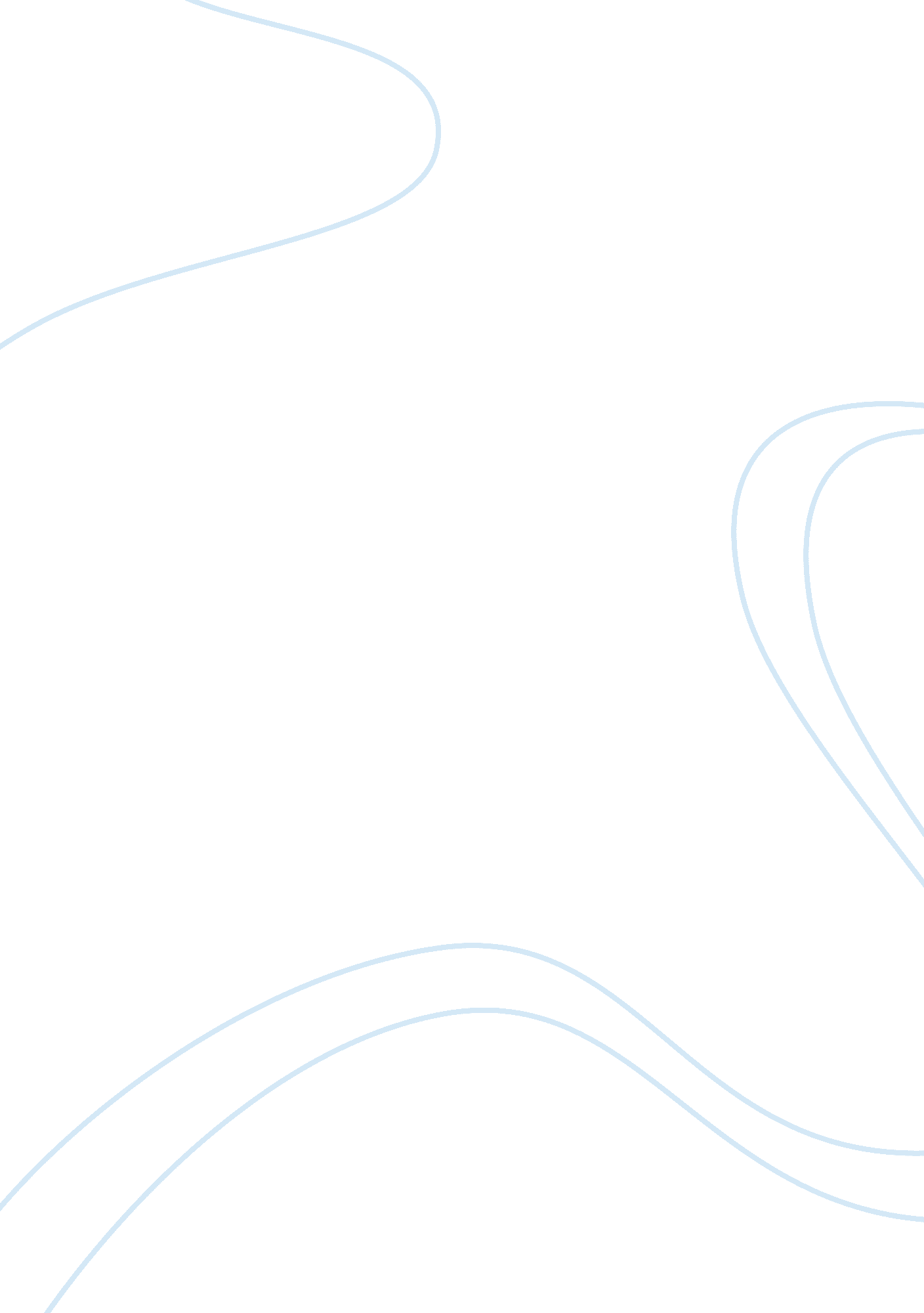 Gay marriage essaySociology, Social Issues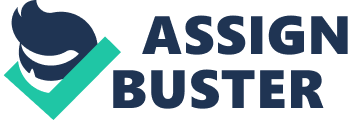 Gay relationships have been accepted and appreciated by many countries, even as it becomes apparent that they are inevitable. Statistics have revealed that despite the discrimination and attitude that is being held towards gay people, they are living amongst us and hence have a right to their own freedom. In as much as laws have been implemented to protect gay couples against any form of discrimination, they still have a long way to go in terms of enjoying life as other heterosexual couples. The sociological theory of conflict describes the situation in which gay couples are found in, especially when they decide to settle down for marriage. It is easy for the state to allow gay couples to express the passion they feel towards each other, yet when it comes to other serious matters, it remains silent. Most gay couples choose not to go the marriage way, but simply enjoy romance. 
Just like many other couples, gay couples express a desire to have a legal wedding which will also come with the blessing of children and other benefits of a married couple. This, however, is quite a challenge for the government and society to allow, expressing fear on the capability of a gay couple to raise a family. A lot of fear has been expressed against gay couples who desire to enjoy all the rights that other married couples enjoy. This has been seen as a form of discrimination where by the couples ability to bring up a family is questioned. Gay couples long for a day when such prejudice will fade from the society and be looked at as normal and responsible people, who are capable of bringing up a stable family. However, as long as they are denied the rights to own children, take insurance covers for them and the likes, they still have a long way to fight for their rights. Works cited Kaufman, Peter. Gay Marriage: It’s Personal 